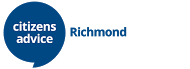 Job title:	 Quality and Development LeadLocation:	 London Borough of Richmond Upon ThamesSalary:	£34,000 pro rata (£27,200 pa)London Allowance: includedHours:	28 hours per week Duration:		12 months with potential to be extendedClosing date for applications: Monday 20 June at 12 noonInterview date: Week commencing 20 June 2022How to apply :  admin.hhill@citizensadvicerichmond.org Context of the Role: We are pleased to offer you an exciting opportunity to become the Quality and Development Lead for Citizens Advice Richmond.We are a friendly and diverse office. We support clients across our community, including those with complex advice needs and aim to reach the most vulnerable and excluded in our community.You will take overall responsibility for quality of advice and the development of our advice services. This includes working with the Service Delivery Manager, advice teams and supervisors to ensure that the advice given to our clients is the best that it can be.You will be responsible for working with our training supervisor to ensure that issues arising from quality of advice assessments are transformed into learning opportunities. You will be responsible for the management, development and delivery of our outreach services, including direct delivery of our Energy Advice Project.The role offers the opportunity to develop joint processes and procedures, share good practice and assist the service to further develop its current high quality standards.Every local Citizens Advice is a registered charity. Different application procedures are adopted by individual local Citizens Advice. Contact the relevant one as outlined in the information about this role. You should not send an application form to national Citizens Advice.All local Citizens Advice produce their own annual report, but you can find out more about the Citizens Advice network or download the latest national Citizens Advice annual report.Quality and Development LeadJob packThanks for your interest in working at Citizens Advice Richmond. This job pack should give you everything you need to know to apply for this role and what it means to work at Citizens Advice.  In this pack you’ll find:Our values3  things you should know about usOverview of Citizens Advice and Citizens Advice Richmond The role profile and personal specificationTerms and conditionsWhat we give our staffHow Citizens Advice Richmond worksCitizens Advice Richmond consists of several busy offices and operates on several outreach locations. We run a multi-channel service so clients can contact us by email, webchat, telephone and face-to-face drop-ins. Our staff consist of a diverse team of paid and volunteer staff from a variety of backgrounds.We organise and host the Richmond Advice Forum and have formed close partnerships across the voluntary sector in Richmond.You can see more of our work here: Citizens Advice Richmond  Overview of Citizens Advice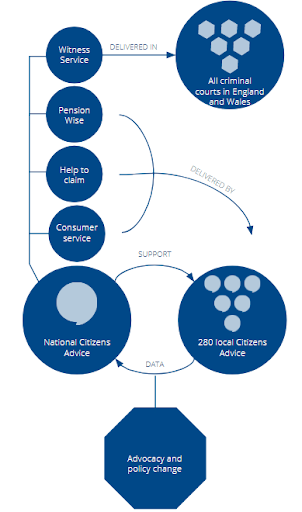 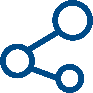   The role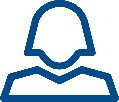 Quality and Development LeadRole profileJob Title:			Quality and Development LeadResponsible to: 		Chief Executive OfficerImmediate reports:	Paid advisers and project leads				Advice Supervisors				Advisers and AssessorsMain Purpose of JobYou will be accountable and responsible for delivering the service delivery related objectives and outcomes from the organisation’s Business Plan.This post is responsible for all aspects of the Quality Assurance process.You will take overall responsibility for the development of our advice services. This includes working with the Client Services Manager, advice teams and supervisors to ensure that the advice given to our clients is the best that it can be.You will be responsible for working with our training supervisor to ensure that issues arising from quality of advice assessments are transformed into learning opportunities. You will be responsible for the management, development and delivery of our outreach services, including direct delivery of our Energy Advice Project.You will inspire those you manage to strive for excellence in all we do, and take an active role in shaping the charity’s strategy and development.Principal Tasks and ResponsibilitiesService leadership and managementManage and develop advice services and projects to ensure quality, access and consistency throughout the service.Ensure projects meet funder targets and are delivered within the budgets set by the CEO and Trustees, bringing any concerns or potential failings to the attention of the CEO as early as possibleIdentify need and develop our advice services and delegated projects in line with need and the Business PlanTake responsibility for ensuring the performance and quality assurance of all advice services to meet the required standards set by ourselves and our accrediting bodiesBe accountable for Citizens Advice Richmond services and volunteering strategyLead the delegated projects.Prepare and issue reports as required for CEO, trustees and partners, attending meetings as required to present findings and recommendationsEnsure client satisfaction is maintained at a high level.Research & CampaignsIn conjunction with the Chief Executive Officer, contribute to the development of our Research and Campaigns activity, helping to amplify the voice of our clients to influence long-term or systemic change in policy and practice.  Staff Management and SupervisionManage, motivate and support paid staff reporting to the post Lead on the recruitment of roles directly line managed by the postBe accountable for the volunteering strategy and functionsWork with those you manage to ensure the effective support, supervision and appraisal, including signing off volunteer appraisals completed by SupervisorsIdentify volunteer recruitment and training needs, and liaise with our Training Supervisor to ensure needs are met through targeted recruitment and training.External Relations In conjunction with the CEO, develop and maintain relations with external partners as required, including attending meetings with external partners, organisations, and relevant agencies to talk about and develop the serviceEnsure all funder requirements are met and that reports are submitted to track progress on all work delivered by the service.Learning and professional developmentKeep up to date with legislation relevant to the role, trends, ideas and thinkingAttend and actively participate in regular support and supervision sessions and appraisals with the Chief Executive OfficerIdentify own learning and development needs and plan to meet them.AdministrationEnsure that detailed records for the purposes of information retrieval, statistical monitoring and report preparation are maintained and developedProduce comprehensive, analytical and developmental oral and written reports on the work of the service as required.OtherUphold and promote the Aims and Principles of the Citizens Advice ServiceUphold and promote the Equality and Diversity policies of the Citizens Advice ServiceDeputise for the Chief Executive Officer as requiredWork at the service’s offices and elsewhere as required In addition to the tasks and duties outlined in this job description, to undertake such duties which are generally compatible with the functions of the post.  Person specificationDemonstrable experience of staff and volunteer supervision and understanding of provision of staff support, development and motivationSubstantial recent experience of advice work and advice session supervision. This must include advising on complex cases in welfare rights, employment, housing and debt. Proven experience and understanding of implementing quality assurance systems, including case checking and file reviews.Ability to manage and develop a community advice serviceAbility to work effectively as part of a team.Significant experience of complying with regulatory standards.Knowledge of the type of social policy issues facing the local community, and a commitment to influencing social policy. Ability to monitor, maintain and develop advice systems and procedures Excellent written and verbal communication skillsStrong numeracy, statistical and analytical skillsExperience of planning and prioritising own work and work of others, and take decisions within a pressured environmentExperience of working to multiple targets and deadlinesExperience of using IT in the provision of adviceExperience of taking responsibility for own learning and development Commitment to the Citizens Advice service aims, principles and equality and diversity policiesWillingness to work outside normal working hours as required.Terms and conditions-	12 month contract for 28 hours per week -	£34,000 pro rata (£27,200 pa)What we give our staffWe offer a range of employee benefits, including generous annual leave, pension contribution, and training and opportunities to continue your professional development.Guidance notes for applicantsApplication form Please complete your application and return it by post or email (as a Word document) no later than the closing date referred to in the advert. If you return your application via email there is no requirement to send a hard copy in the post. CVs will not be accepted as a substitute for the application form, unless specifically stated in the advert. The application form plays a key part in our recruitment and selection process. We use the information you provide about your skills, experience, career and education history to decide whether or not to invite you for an interview. It is important that you complete the application form as fully and accurately as possible, ensuring that you give specific examples which demonstrate how you meet the essential and desirable criteria for the role for which you are applying. Disability Please let us know if you require any adjustments to be made to the application process or would like to provide any information you wish us to take into account when we are considering your application. If you are selected for interview, we will ask you to let us know if you have any access needs or may require reasonable adjustments to the interview or assessment (if applicable) at that stage. Please be assured that we will be supportive in discussing reasonable adjustments with you at any stage of the recruitment and selection process. Entitlement to work in the UK A job offer will be subject to confirmation that you are permitted to work in the UK in accordance with the provisions of the Asylum and Immigration Act 1996. You will be asked to provide evidence of your entitlement to work in the UK if you are successful and an offer of employment is made. Please note that Citizens Advice Richmond does not hold a sponsor licence and, therefore, cannot issue certificates of sponsorship under the points-based system. Diversity Monitoring Citizens Advice Richmond values diversity and promotes equality. We encourage and welcome applications from suitably skilled candidates from all backgrounds. Monitoring recruitment and selection procedures is one way of helping us to ensure that there is no unfair discrimination in the way that we recruit people. To do this we need to know about the diversity profile of people who apply for posts at Citizens Advice Richmond. This information is given in confidence for monitoring purposes only and is not seen by anyone responsible for making recruitment decisions. However, if you would prefer not to answer any of the questions we ask, please leave them blank. Information, experience, knowledge, skills and abilities This is a key section of the application form which allows you to provide evidence of your experience, knowledge, skills and abilities that are relevant to the role as described in the role profile. Selection is based on an assessment of the evidence you provide against the requirements of the role as set out in the person specification. It is important that you tailor your response to clearly demonstrate how you meet each requirement. No assumptions will be made about your achievements and abilities. Please provide one example for each requirement. You should choose examples of past experience that clearly demonstrate what we are looking for, and be precise about what you did, how you did it and the outcome or result of your actions. Please try to limit your response to each criterion to a maximum of 200 words. A useful guide might be S.T.A.R: Specific – give a specific example Task – briefly describe the task/objective/problem Action – tell us what you did Results – describe what results were achieved Please provide recent work examples wherever possible. However, do remember relevant examples from other aspects of your life, for example: voluntary or unpaid work, school or college work, family or home responsibilities, can also be given. Shortlisting outcomes Shortlisted applicants will be invited for an interview. Some positions may require additional assessments such as a practical task/test - further details will be provided if you are shortlisted. ReferencesAll job offers are subject to the receipt of two satisfactory references: One should be from your current or most recent employer or line manager (if you are employed through an agency), or your course tutor if you have just left full time education. The other should be someone who knows you in a work related, voluntary or academic capacity. Both referees should be able to comment on your suitability for the role. References will only be taken up for successful candidates following interview We value diversity, promote equality and challenge discrimination 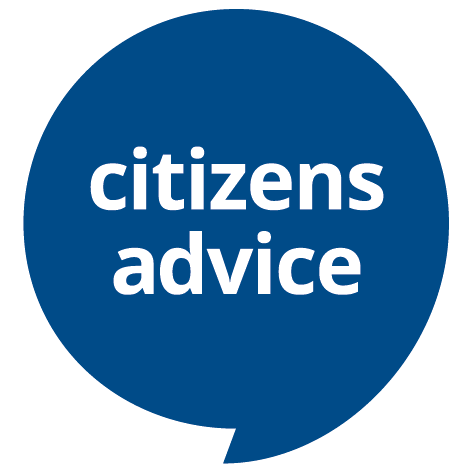 CONFIDENTIAL APPLICATION FORM Section 1Citizens Advice Richmond94-102 High Street Hampton Hill TW12 1NYEmail address: admin.hhill@citizensadvicerichmond.org (Please put Recruitment in the email subject line)Closing date: Monday 20 June at 12 noonPlease return this form toadmin.hhill@citizensadvicerichmond.orgOrCitizens Advice Richmond94-102 High Street Hampton Hill TW12 1NYAge
Which age bracket do you fit into? Put a cross in the relevant box.Gender
What best describes your gender? Put a cross in the relevant box or write in a preferred term.
Sexual orientation
What is your sexual orientation? Put a cross in the relevant box or write in a preferred term.
Ethnic origin
How would you describe yourself? Choose one section (A to E) and put a cross in the relevant box within it.Disability 
A disabled person is defined under the Equality Act 2010 as someone with a ‘physical or mental impairment which has a substantial and long term adverse effect on that person’s ability to carry out normal day-to-day activities.’Do you consider yourself to be disabled under the Equality Act 2010?The information on this form is for monitoring purposes only. If you require any reasonable adjustments to be made in the recruitment process or at work subsequently if appointed, please make sure you tell us separately from this form. We follow the social model of disability which believes it is the barriers created by society which disable people. We will use reasonable adjustments wherever possible to remove those barriers. 
Gender Identity
Is your gender identity the same as the gender you were assigned at birth? Put a cross in the relevant box.Religion or belief
Which group below do you most identify with? Put a cross in the relevant box.
How did you hear about this opportunity?Please include details below: Want to chat about this role?If you want to chat about the role further, you can contact Lorna Reid by emailing lorna.reid@citizensadvicerichmond.org Our values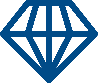 We’re inventive. We’re not afraid of trying new things and learn by getting things wrong. We question every idea to make it better and we change when things aren’t working.We’re generous. We work together, sharing knowledge and experience to solve problems. We tell it like it is and respect everyone.We’re responsible. We do what we say we’ll do and keep our promises. We remember that we work for a charity and use our resources effectively.1. We’re local and we’re national. We have 6 national offices and offer direct support to people in around 300 independent local Citizens Advice services across England and Wales.2. We’re here for everyone. Our advice helps people solve problems and our advocacy helps fix problems in society. Whatever the problem, we won’t turn people away.3. We’re listened to - and we make a difference. Our trusted brand and the quality of our research mean we make a real impact on behalf of the people who rely on us.The Citizens Advice service is made up of Citizens Advice - the national charity - and a network of around 300 local Citizens Advice members.

This role sits our network of independent charities, delivering services fromover 600 local Citizens Advice outletsover 1,800 community centres, GPs’ surgeries and prisons
They do this with:  6,500 local staffover 23,000 trained volunteersOur reach means 99% of people in England and Wales can access a local Citizens Advice within a 30 minute drive of where they live.Please refer to the Guidance Notes for Applicants before completing this application form.We value diversity, promote equality and challenge discrimination. We encourage and welcome applications from suitably skilled candidates from all backgrounds. Members of the recruitment panel will consider information you provide against the person specification for the role to decide whether you will be shortlisted for an interview. It is therefore essential that you complete the form fully and that you clearly demonstrate how you meet each point on the person specification. Please note that CVs are not accepted.Please refer to the Guidance Notes for Applicants before completing this application form.We value diversity, promote equality and challenge discrimination. We encourage and welcome applications from suitably skilled candidates from all backgrounds. Members of the recruitment panel will consider information you provide against the person specification for the role to decide whether you will be shortlisted for an interview. It is therefore essential that you complete the form fully and that you clearly demonstrate how you meet each point on the person specification. Please note that CVs are not accepted.Please refer to the Guidance Notes for Applicants before completing this application form.We value diversity, promote equality and challenge discrimination. We encourage and welcome applications from suitably skilled candidates from all backgrounds. Members of the recruitment panel will consider information you provide against the person specification for the role to decide whether you will be shortlisted for an interview. It is therefore essential that you complete the form fully and that you clearly demonstrate how you meet each point on the person specification. Please note that CVs are not accepted.Candidate ref. number (for office use only):Candidate ref. number (for office use only):Position applied forPosition applied forPosition applied forJob titleLocationPersonal information and address for correspondencePersonal information and address for correspondencePersonal information and address for correspondenceFirst name(s)Last nameAddressPostcodeTelephone homeTelephone workMay we contact you at work?May we contact you at work?Yes / NoMobileEmailWe will normally contact you by email, however, if you would prefer to be contacted using another method please let us know here: We will normally contact you by email, however, if you would prefer to be contacted using another method please let us know here: We will normally contact you by email, however, if you would prefer to be contacted using another method please let us know here: Entitlement to work in the UKTo take up this post you must have the right to work in the UK.Please note that Citizens Advice Richmond does not hold a sponsor licence and, therefore, cannot issue certificates of sponsorship under the points-based system.Criminal convictionsCriminal convictionsHaving a criminal record will not necessarily bar you from working for Citizens Advice Richmond – much will depend on the type of job you have applied for and the background and circumstances of your offence.  For some posts, an offer of employment will be subject to a Disclosure and Barring Service (DBS) check. If this applies to the post for which you are applying, this will be noted in the application pack.Please see Guidance Notes and Application Pack for further details.Having a criminal record will not necessarily bar you from working for Citizens Advice Richmond – much will depend on the type of job you have applied for and the background and circumstances of your offence.  For some posts, an offer of employment will be subject to a Disclosure and Barring Service (DBS) check. If this applies to the post for which you are applying, this will be noted in the application pack.Please see Guidance Notes and Application Pack for further details.Have you had any previous convictions not regarded as spent under the Rehabilitation of Offenders Act 1974?   Yes  /  NoIf YES please provide details of the offence and the date of conviction.If YES please provide details of the offence and the date of conviction.ReferencesReferencesReferencesPlease provide the names, addresses, telephone numbers and email addresses of two people who may be approached for references. One of these should be your present or most recent employer, the other could be someone who knows you in a work related, voluntary or academic capacity. Both referees should be able to comment on your suitability for the post applied for. References will only be taken up for successful candidates following interview.Please provide the names, addresses, telephone numbers and email addresses of two people who may be approached for references. One of these should be your present or most recent employer, the other could be someone who knows you in a work related, voluntary or academic capacity. Both referees should be able to comment on your suitability for the post applied for. References will only be taken up for successful candidates following interview.Please provide the names, addresses, telephone numbers and email addresses of two people who may be approached for references. One of these should be your present or most recent employer, the other could be someone who knows you in a work related, voluntary or academic capacity. Both referees should be able to comment on your suitability for the post applied for. References will only be taken up for successful candidates following interview.Referee 1NameAddressPostcodeTelephoneEmailIn which context does this referee know you?In which context does this referee know you?Referee 2NameAddressPostcodeTelephoneEmailIn which context does this referee know you?In which context does this referee know you?Section 2Information, experience, knowledge, skills and abilitiesIMPORTANT INFORMATIONIt is essential that you complete this section in full. Please refer to the Guidance Notes for Applicants for further details.Please explain and demonstrate how your experience, skills and knowledge meet the selection criteria for the post described in the Person Specification (found in the Job Pack).Please ensure that you address all the criteria on the person specification using the same order.Career historyCareer historyCareer historyCareer historyCareer historyCareer historyPlease include your current / previous employment (including job training schemes), voluntary work, community activities, school placements, time caring for dependants etc. Please put in date order, starting with the most recent. (Continue on a separate sheet if necessary.)Please include your current / previous employment (including job training schemes), voluntary work, community activities, school placements, time caring for dependants etc. Please put in date order, starting with the most recent. (Continue on a separate sheet if necessary.)Please include your current / previous employment (including job training schemes), voluntary work, community activities, school placements, time caring for dependants etc. Please put in date order, starting with the most recent. (Continue on a separate sheet if necessary.)Please include your current / previous employment (including job training schemes), voluntary work, community activities, school placements, time caring for dependants etc. Please put in date order, starting with the most recent. (Continue on a separate sheet if necessary.)Please include your current / previous employment (including job training schemes), voluntary work, community activities, school placements, time caring for dependants etc. Please put in date order, starting with the most recent. (Continue on a separate sheet if necessary.)Please include your current / previous employment (including job training schemes), voluntary work, community activities, school placements, time caring for dependants etc. Please put in date order, starting with the most recent. (Continue on a separate sheet if necessary.)Employer’s name and address and type of business.State position held and outline briefly the nature of the work and your responsibilities.State position held and outline briefly the nature of the work and your responsibilities.State position held and outline briefly the nature of the work and your responsibilities.State position held and outline briefly the nature of the work and your responsibilities.State position held and outline briefly the nature of the work and your responsibilities.Dates:FromFromToToReasons for leaving:Reasons for leaving:Reasons for leaving:Reasons for leaving:Reasons for leaving:Dates:Dates:FromFromToReasons for leaving:Reasons for leaving:Reasons for leaving:Reasons for leaving:Reasons for leaving:Dates:Dates:FromFromToReasons for leaving:Reasons for leaving:Reasons for leaving:Reasons for leaving:Reasons for leaving:Dates:Dates:FromFromToReasons for leaving:Reasons for leaving:Reasons for leaving:Reasons for leaving:Reasons for leaving:Educational historyEducational historyEducational historyPlease give details of educational qualifications you have obtained from school, college, university etc.Please give details of educational qualifications you have obtained from school, college, university etc.Please give details of educational qualifications you have obtained from school, college, university etc.SubjectLevelGradeProfessional developmentPlease give details of any professional qualifications, including membership of any professional bodies and any job-related training that you have undertaken.DeclarationDeclarationData Protection Statement: I consent to this information being processed and stored for the purpose of recruitment and selection at Citizens Advice Richmond and if appointed, for the purposes of employment at Citizens Advice Richmond.I confirm that to the best of my knowledge, the information I have provided on this application form is true and correct. I understand that if appointed on the basis of false information contained in this form, I may be summarily dismissed. Data Protection Statement: I consent to this information being processed and stored for the purpose of recruitment and selection at Citizens Advice Richmond and if appointed, for the purposes of employment at Citizens Advice Richmond.I confirm that to the best of my knowledge, the information I have provided on this application form is true and correct. I understand that if appointed on the basis of false information contained in this form, I may be summarily dismissed. If you are sending your application form by email, please mark this box ☐
(as a substitute for your signature) to confirm that you agree to the above declaration. If you are sending your application form by email, please mark this box ☐
(as a substitute for your signature) to confirm that you agree to the above declaration. Signed:Dated:CONFIDENTIAL APPLICATION FORM SECTION 3
Diversity monitoring

Please note this section will be detached before sending your application to the recruitment panel for shortlisting.Job title:Candidate ref. number (for office use only):Candidate ref. number (for office use only):The Citizens Advice service is committed to valuing diversity and promoting equality. We encourage and welcome applications from suitably qualified candidates from all backgrounds regardless of age, disability, gender reassignment, marriage and civil partnership, pregnancy and maternity, race, religion or belief, sex or sexual orientation.In order to achieve these aims we need to know about the diversity of people who apply to work in the service. Please help us by providing the information requested in the form belowData protection overviewIf you are happy to provide it, we will use this information for the sole purpose of allowing us to monitor equality of opportunity and treatment as necessary to maintain or promote equality within Citizens Advice.The information you give us will be kept securely, won't be shared outside the service and is confidential.It will not be seen by anyone responsible for making recruitment decisions or have any impact on you directly. If you are successful in your application and we require this information for other purposes, you will be asked to provide it separately - i.e. this form will not be used for other purposes.  If you would prefer not to answer any of the questions we ask, please leave them blank. If you would like us stop using the information you provide, please contact us.
Thank you for your co-operation.The following information will not be seen by the recruitment panel and will not affect your application.Under 25	25 - 3435 - 4445 - 54	55 - 6465 and overFemaleMaleI prefer to use another termPlease tell us: Heterosexual/StraightGay ManGay Woman/LesbianBisexualI prefer to use another termPlease tell us:A.  WhiteEnglish/Welsh/Scottish/Northern Irish/BritishA.  WhiteIrishA.  WhiteGypsy or Irish TravellerA.  WhiteAny other White backgroundPlease tell us:B.  Mixed/multiple ethnic groupsWhite & Black CaribbeanB.  Mixed/multiple ethnic groupsWhite & Black AfricanB.  Mixed/multiple ethnic groupsWhite & AsianB.  Mixed/multiple ethnic groupsAny other Mixed/multiple ethnic backgroundPlease tell us:C.  Asian/Asian BritishIndianC.  Asian/Asian BritishPakistaniC.  Asian/Asian BritishBangladeshiC.  Asian/Asian BritishChineseC.  Asian/Asian BritishAny other Asian BackgroundPlease tell us:D. Black/African/ Caribbean/Black BritishAfricanD. Black/African/ Caribbean/Black BritishCaribbeanD. Black/African/ Caribbean/Black BritishOther Black/African/Caribbean backgroundPlease tell us:E. Other ethnic groupArabE. Other ethnic groupAny other ethnic groupPlease tell us:YesNoYesNoNo religionChristian (including all denominations)BuddhistHinduJewishMuslim SikhAny other religion or beliefPlease tell us: